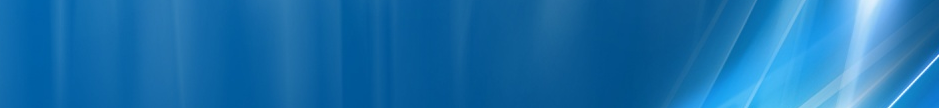 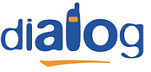 Microcell lansat pe 27 iulie 1999, pe fatada cladirii situate în intersectia strazilor C.A. Rosetii cu Vasile Conta.Ca sa ajungi acolo e simplu, o iei de la Vodafone Store Magheru catre Est, pâna la prima strada catre dreapta...HW equipmentBTS Alcatel M5M	| 2 TRX Kathrein 729 931 A		         | BiDir V-Pol / 860–960 MHz / 65° / 9 dBiBCCHLACCIDTRXDiverseDiverse8610087712H86, H123EDGERAM -101 dBmBA_List 67 / 71 / 72 / 75 / 79 / 89 / 124  |  581 / 622RAR2Test 7EA   |   2Ter MB2Not BarredT321260BSIC 40PRP5DSF18MTMS-TXPWR-MAX-CCH5     |33 dBmBABS-AG-BLKS-RES3RAI103CNCCCH configuration0     |Not CombinedRAC2CRH8